A „Köszönjük, Magyarország!” pályázati kiírás 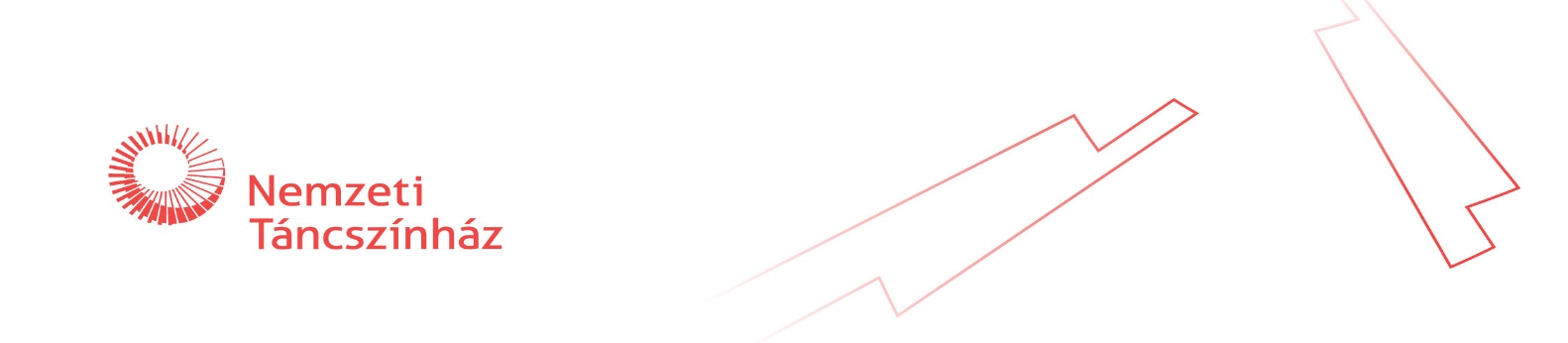 független táncművészek számáraA pályázat célja: A 40/2020 (III.11.) Korm. rendelettel a Magyarországon kihirdetett veszélyhelyzetre tekintettel nem adottak a táncművészet területén az előadások, próbák és oktatási alkalmak megtartásának a feltételei, így számos táncművész, táncoktató a fellépési és óradíjaitól elesik. A kialakult helyzetben a pályázat lehetőséget kíván teremteni, hogy a pandémiás időszak elmúltával, a veszélyhelyzet utáni időszakra fellépésekre, előadásokra felkészülve a pályázók kulturális szolgáltatásokat nyújtsanak.A pályázók köre:Olyan 18. életévüket betöltött magyar állampolgárok, a táncművészet bármely stílusában tevékenykedő, elsősorban a hivatásos előadóművészet, táncművészet területén életvitelszerűen dolgozó művészek (táncművészek, tánctanárok, koreográfusok), akik a meghirdetett veszélyhelyzetben társulati tagként vagy egyéb táncművészeti előadói vagy oktatói tevékenység okán nem rendelkeznek rendszeres jövedelemmel. A pályázati cél megvalósításának időtartama és a művészeti program mennyisége: A veszélyhelyzet visszavonását, a korlátozások feloldását követő 90 nap, mely időszak szükség esetén meghosszabbítható . Mennyisége: 5 alkalom.Pályázati keretösszeg: 50.000.000 FtAz igényelhető támogatás: Maximum 300.000 Ft / pályázatA támogatás jogcíme: előadóművész tiszteletdíjaFelhívjuk a pályázók figyelmét, hogy más jogcím nem támogatott. A pályázat benyújtásához szükséges dokumentumok:Pályázati adatlap;Szakmai önéletrajz;Megvalósítandó táncművészeti, előadóművészeti program, szolgáltatás tervezeteA pályázat nyelve: magyarA pályázat benyújtása:elektronikus úton (pdf-formátumban,) a titkar@tancszinhaz.hu e-mail-címreFelelős munkatárs: Sándorné Sztana ÁgnesTelefon: +36 30/756 6855Beérkezési határidő: 2020. május 18.Az elbírálás határideje: maximum 14 nap.Hiánypótlás: Hiánypótlásra a pályázat beérkezési határidő előtt van lehetőség, a fenti e-mail-címen.Érvénytelen a pályázat, amennyiben:a pályázati feltételeknek nem felel meg; az adatlap hiányos, vagy a valóságnak nem megfelelő adatokat tartalmaz; határidőn túl történik a benyújtása.Az elbírálás és megvalósítás folyamata: A benyújtott pályázatokat a Nemzeti Táncszínház illetékes kollégái egybegyűjtik és előkészítik a kuratórium részére döntéshozatalra. A kiválasztott, nyertes pályázókkal a Nemzeti Táncszínház szerződést köt a megvalósítandó művészeti programra, ami alapján 80% előleget kifizet. A veszélyhelyzet feloldását követően megvalósított művészeti szolgáltatások teljesítési igazolását követően kerül sor a fennmaradó 20% kifizetésére. A pályázók a döntésről a bírálattól számított 4 munkanapon belül e-mailben kapnak értesítést a Nemzeti Táncszínház részéről. A nyertesek névsorát a Nemzeti Táncszínház megjelenteti a honlapján. A döntés ellen jogorvoslatnak helye nincs.Szakmai vezetés, kuratóriumi döntés: Táncművészeti Bizottság A megvalósítandó táncművészeti, előadóművészeti program: A kialakult helyzetben fontos szempont, hogy Magyarország minden szegletébe eljuthassanak a programok, és elsősorban vidéki helyszíneken, kultúrházakban, könyvtárakban, befogadóhelyeken a helyi szervezetek meghívására és szervezésében valósuljanak meg. Ennek koordinálásában segítséget nyújt az OSZMI (Országos Színháztörténeti Múzeum és Intézet), de fontos a pályázók személyes aktivitása és kapcsolatrendszere is. A helyszínek változatos technikai adottságai miatt nagy hangsúlyt kap a programok kialakítása és létrehozása kapcsán az előadóművészek kreativitása az egyedi helyzetek kezelésében nyújtott egyedi jó megoldások kialakítása révén.Művészeti program típusa:közösségi program (beszélgetés, közönségtalálkozó, talk-show stb.)előadóművészeti program (improvizáció, térspecifikus performance, kisebb előadás, stb.)oktatói program (tanítás, beavató foglalkozás, ismeretterjesztő program stb.) (Az oktatói programmal való pályázás feltétele felsőfokú szakirányú végzettség!)Létszám:Szóló (1 fő)Páros (2 fő)Kamara (max. 6 fő)A több résztvevős programok esetében minden személy önállóan pályázik, és programtervében megjelöli az együttműködésben résztvevő személyeket.A pályázat nyerteseinek kötelezettségei:A nyertes pályázók vállalják, hogy a maximálisan pályázható összeg esetén 5 alkalommal szolgáltatnak művészeti programot különböző helyszíneken.A pályázók a megvalósított programjuk listáját, valamint a meghívó helyszín teljesítésigazolását - a programot követő 15 napon belül - kötelesek (elektronikus úton) megküldeni a Nemzeti Táncszínház részére.A forrást biztosítja: az Emberi Erőforrások Minisztériuma az Előadóművészeti Többlettámogatás rendszerében.Lebonyolító: Nemzeti TáncszínházA pályázati felhívás letölthető a Nemzeti Táncszínház (www.tancszinhaz.hu) honlapjáról.